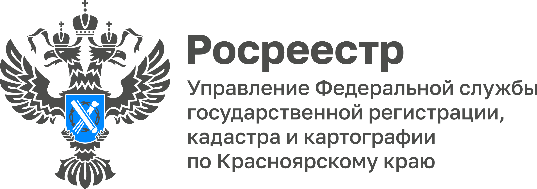 Инструкция по подаче кадастровыми инженерами                                                 от имени заказчиков заявления о постановке на государственный кадастровый учет и государственной регистрации прав на объекты недвижимости посредством сервиса                                      «Личный кабинет» сайта Росреестраг. КрасноярскВАЖНО! Для работы в Личном кабинете заявитель должен авторизоваться в Едином портале государственных услуг (ЕПГУ, портал Госуслуги) – https://www.gosuslugi.ru.Перейти по ссылке https://rosreestr.gov.ru на сайт Росреестра и нажать кнопку «Войти».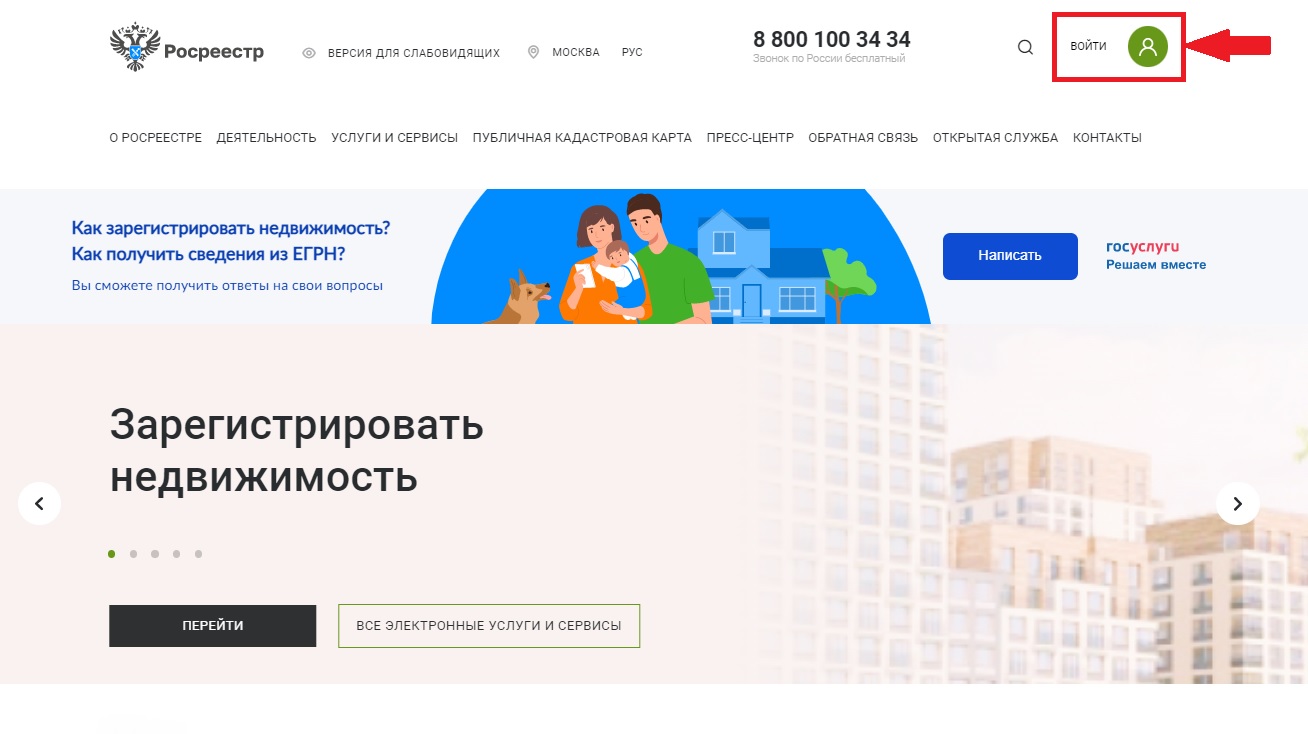 В открывшейся форме для входа необходимо ввести учетные данные заявителя и нажать кнопку «Войти».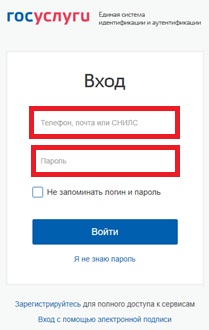 В разделе «Мои услуги и сервисы» необходимо выбрать услугу «Кадастровый учет и (или) регистрация прав».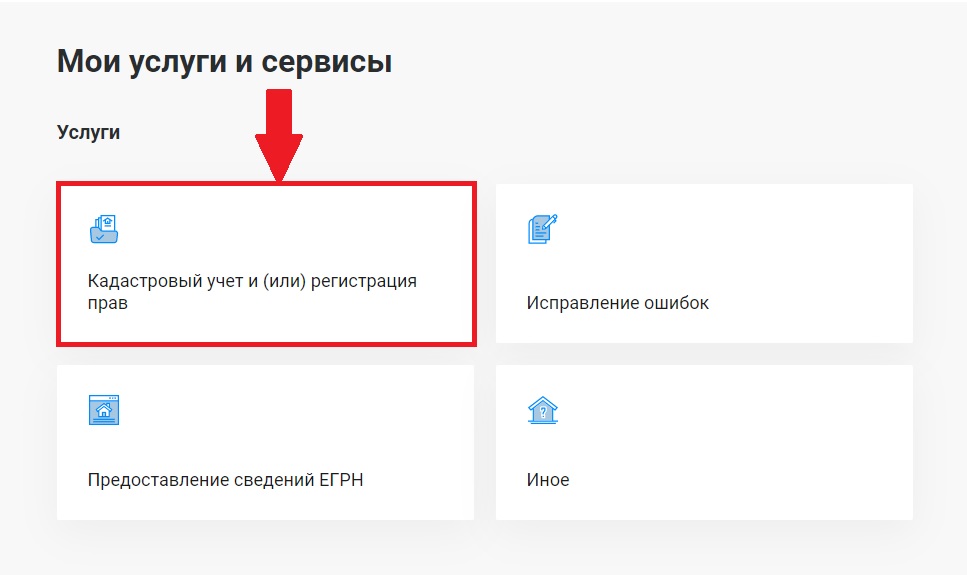 Из представленного списка выбрать категорию - «Кадастровый учет с одновременной регистрацией прав», услуга – «Постановка на государственный кадастровый учет и государственная регистрация права»).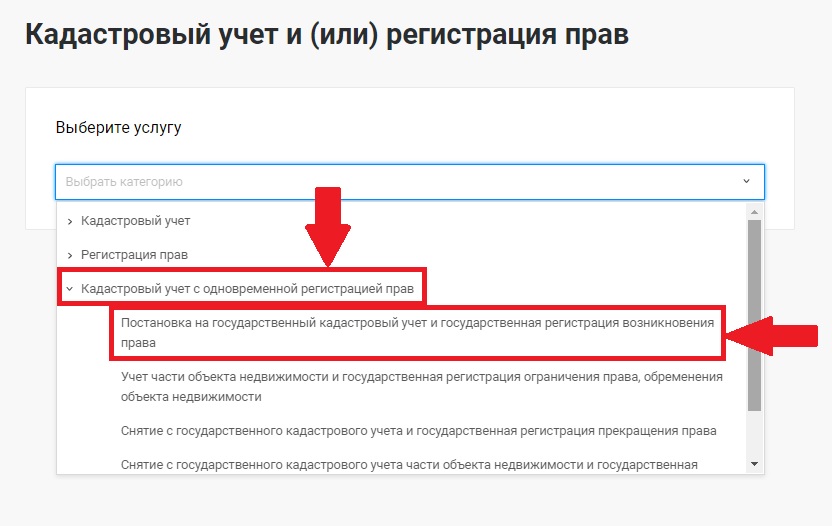 Перейти к заполнению формы заявления, выбрав от чьего имени подается заявление.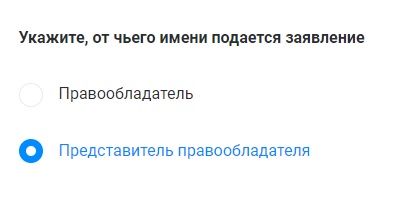 5.1. При формировании заявления от имени Физического лица или Юридического лица необходимо выбрать вариант «Представитель правообладателя» и выбрать категорию правообладателя - «Физическое лицо» или «Российское юридическое лицо».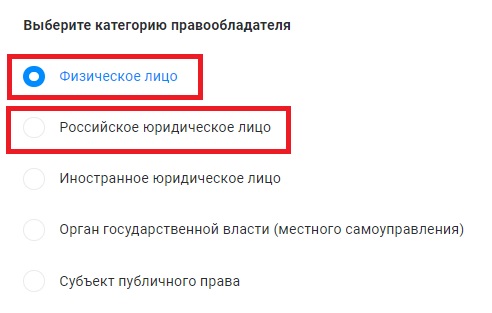 5.2. Заполнить соответствующие сведения о правообладателе.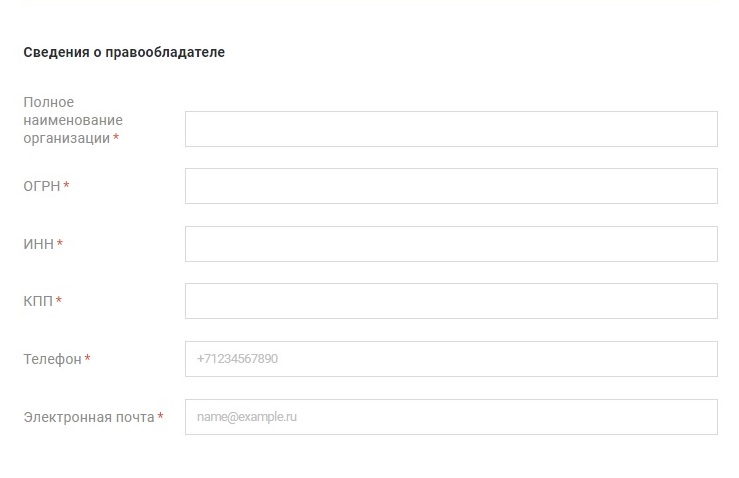 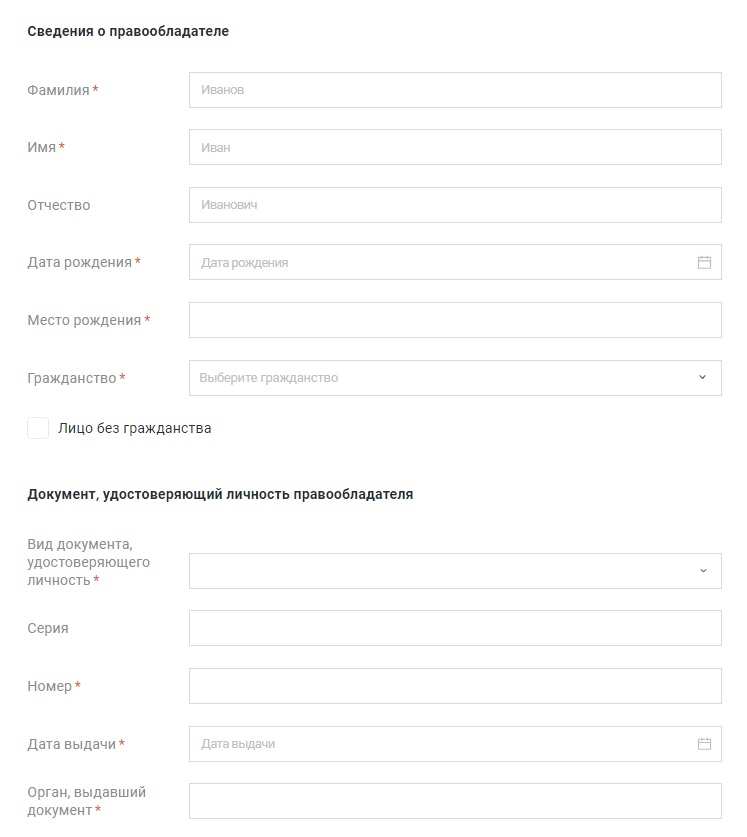 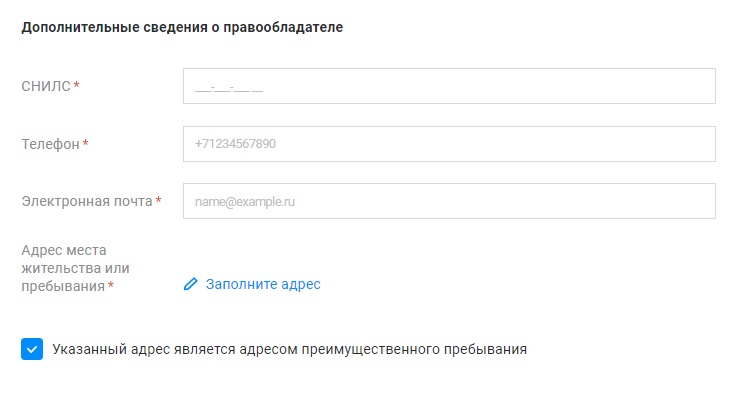 После заполнения сведений о правообладателе необходимо заполнить сведения о представителе правообладателя.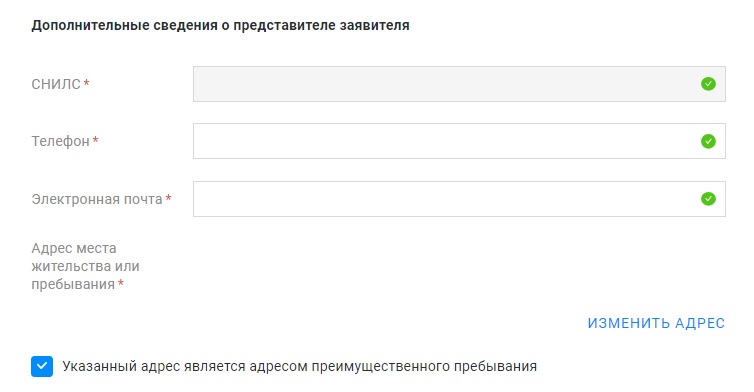 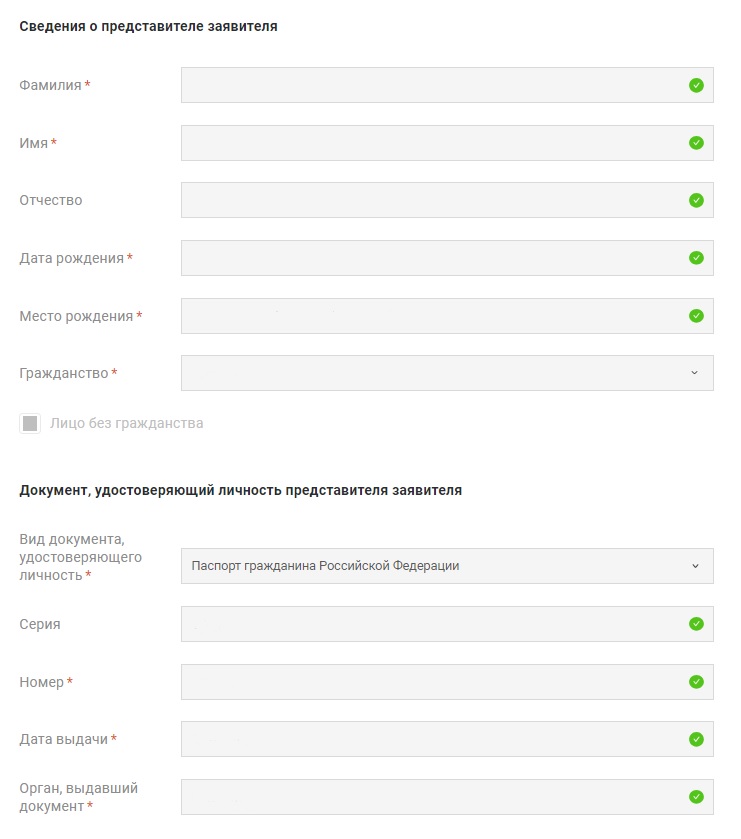 В следующем блоке необходимо заполнить информацию о документе, подтверждающем полномочия представителя правообладателя.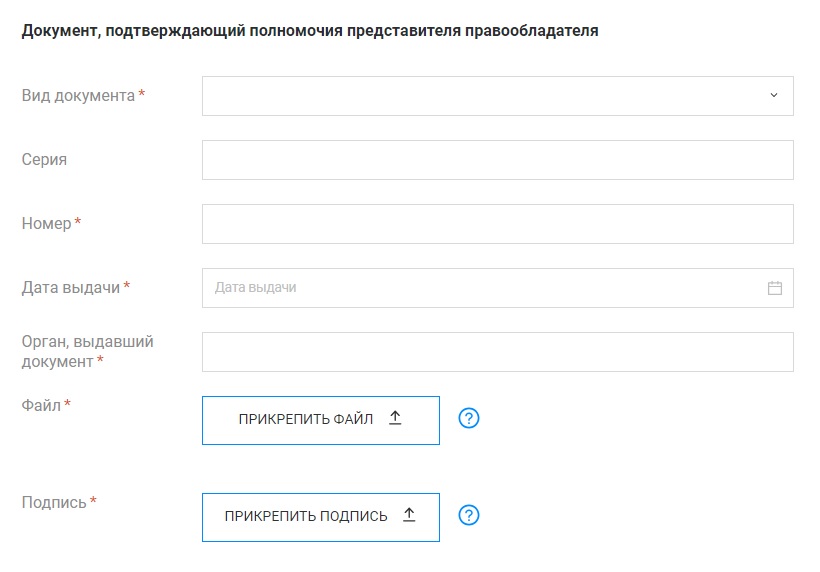 Если все предыдущие разделы заполнены корректно и поля отмеченные * заполнены, то откроется для заполнения следующий раздел «Сведения об объекте недвижимости, праве и обременении».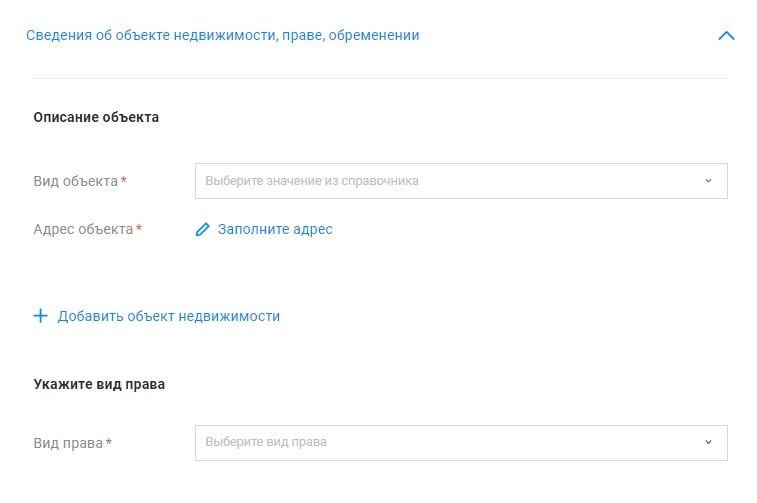 После заполнения всех сведений необходимо прикрепить документы и нажать кнопку «Далее».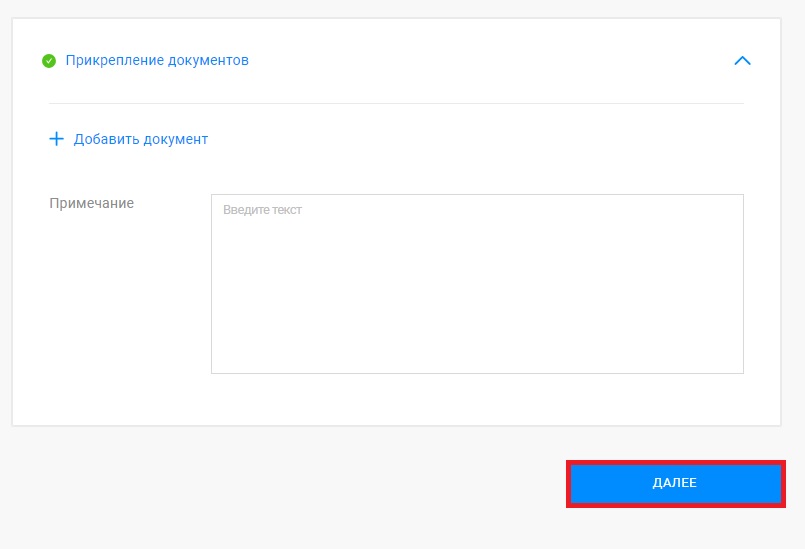 ВНИМАНИЕ!!!!!!! При прикреплении документов «Технический план» или «Межевой план» в графе «Вид документа» в выпадающем списке необходимо выбрать соответствующий документ: для технического плана – «Технический план здания, сооружения, помещения либо объекта незавершенного строительством», для межевого плана – «Межевой план».Откроется форма предварительного просмотра заявления.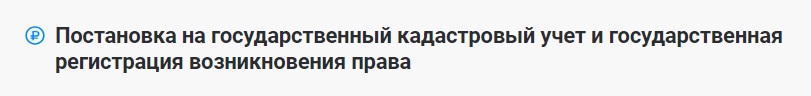  В случае, если при проверке заполненных сведений в предварительном просмотре выявили ошибку, то отредактировать данные можно нажав кнопку «Назад».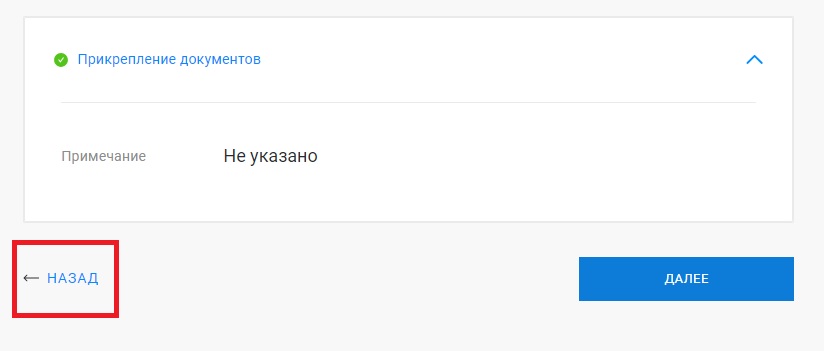 В случае если все сведения внесены корректно, то необходимо нажать кнопку «Далее».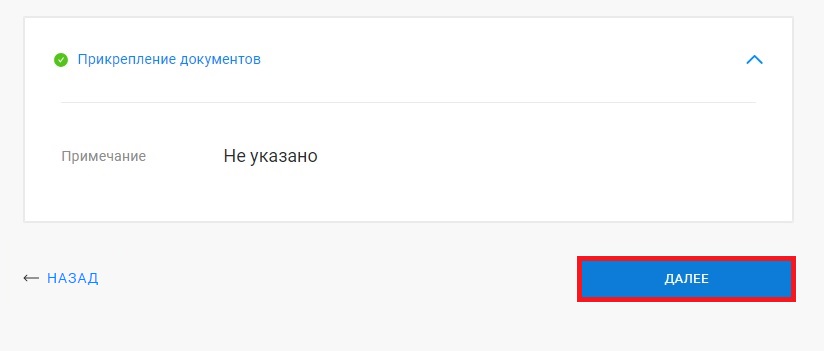 Для подписания заявлений необходимо заранее получить и установить на компьютер юридический значимый сертификат электронной подписи (ЭП). Получить сертификат ЭП можно в любом аккредитованном удостоверяющем центре (УЦ). Перечень таких УЦ опубликован на официальном сайте Росреестра.После предварительного просмотра заявления и нажатия кнопки «Далее» появится уведомление.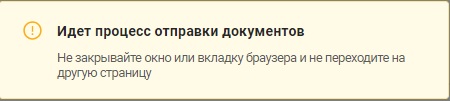 Дождитесь появления окна со списком сертификатов, установленных в операционной системе, выберите нужный сертификат и нажмите «Выбрать».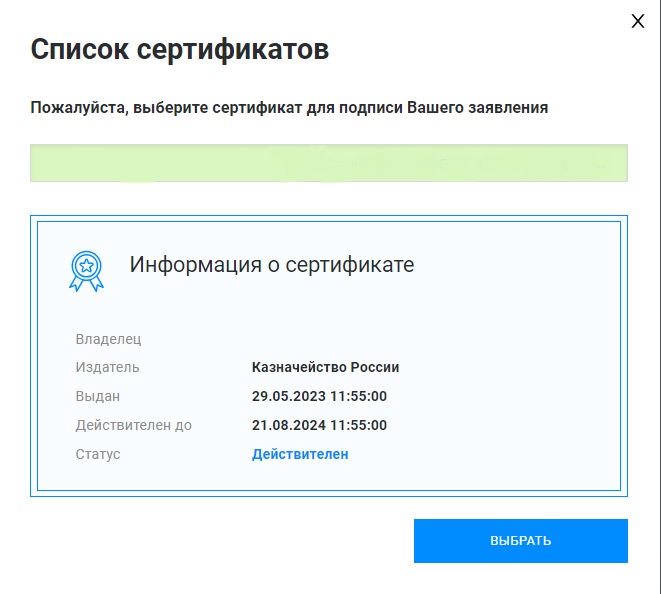 В отобразившемся всплывающем окне появится сообщение об успешном формировании заявления и предложение оформить еще одно заявление того же типа либо об отправке обращения в ведомство.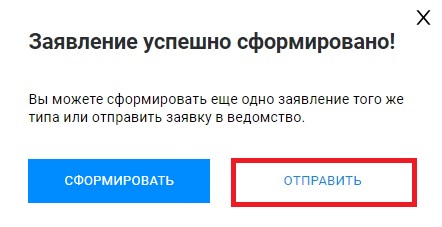 После нажатия кнопки «Отправить» заявление будет подписано и отправлено.Для просмотра истории поданных заявлений и статусов по ним можно перейти на страницу «Мои заявки». Заявки, которые находятся в работе до завершения обращения, будут отображаться в графе «Текущие». Заявки, по которым завершена работа, автоматически перенесутся в графу «Завершенные».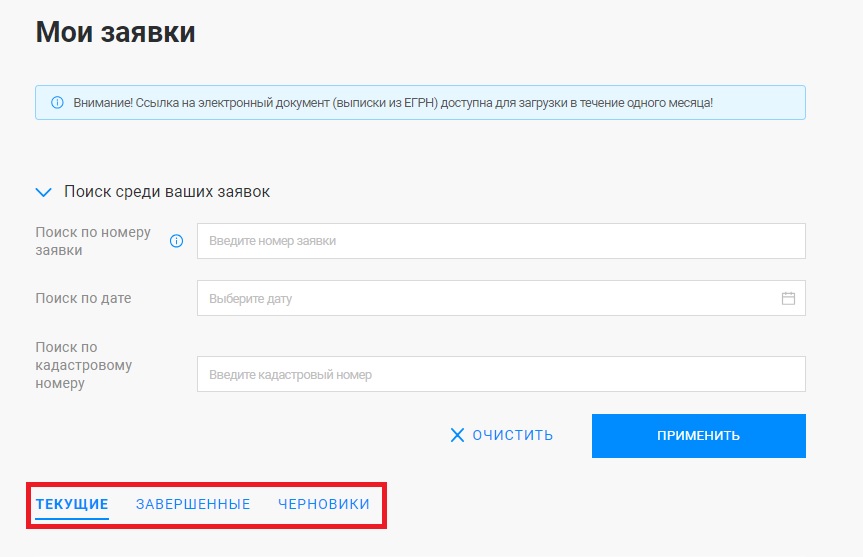 Если в процессе формирования обращения у Вас возникают вопросы, ответы на них можно найти в «Руководстве пользователя».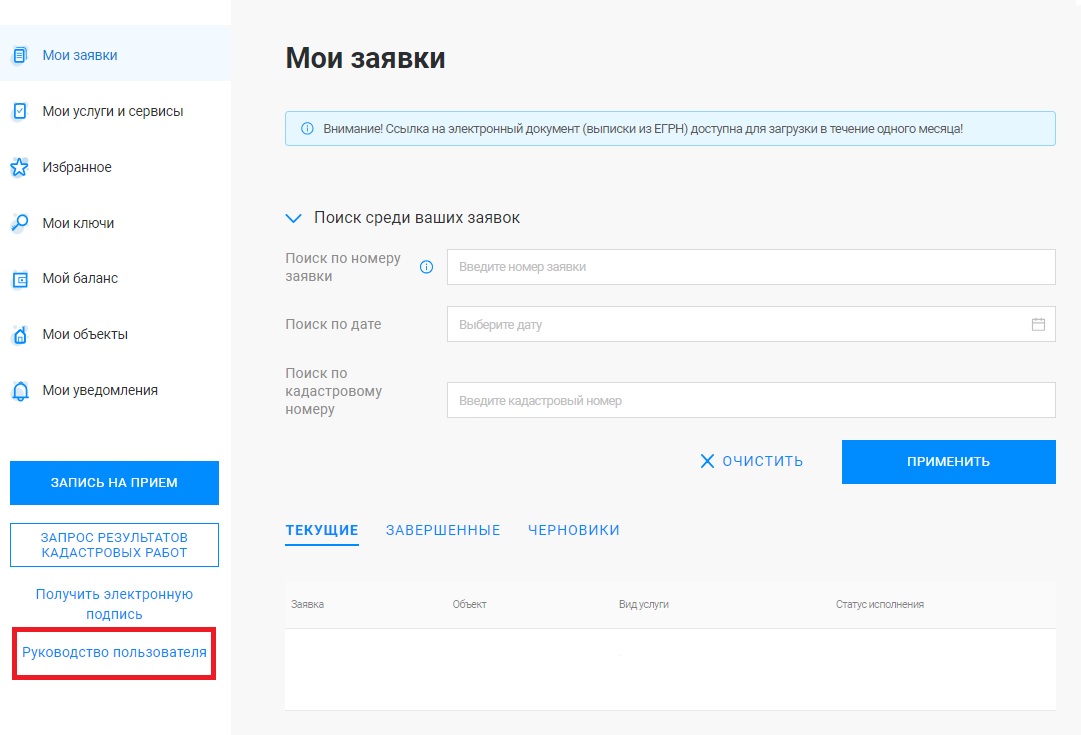 